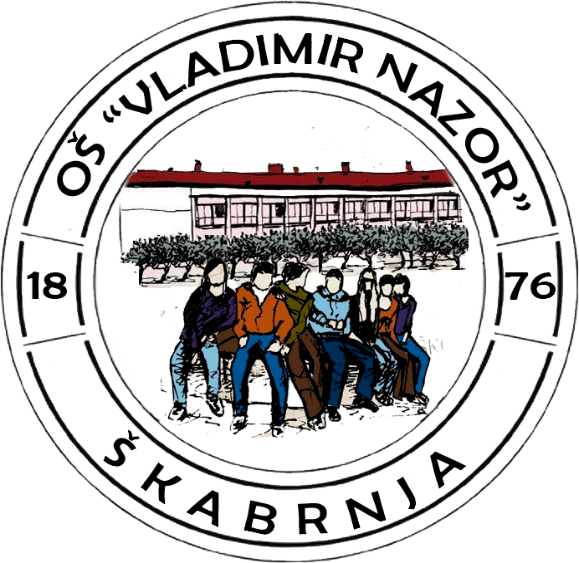 OŠ „VLADIMIR NAZOR“ ŠKABRNJATemeljem članka 28. Zakona o javnoj nabavi (Narodne novine broj 120/2016), te člankom 2. Pravilnika o planu nabave, registru ugovora, prethodnom savjetovanju i analizi tržišta u javnoj nabavi (Narodne novine br. 101/2017), a u skladu s Financijskim planom Osnovne škole Vladimira Nazora Škabrnja za 2020. godinu, a na prijedlog ravnatelja, Školski odbor na sjednici održanoj 07.11.2019. godine  donosi:PLAN NABAVE ZA 2020. GODINUNabava roba, usluga i radova u 2020. godini ostvaruje se po osiguranim sredstvima u Financijskom planu za 2020. god. sukladno odredbama Zakona o javnoj nabavi („NN“ br. 120/16).Ovim planom nabave utvrđuje se nabava roba, usluga i radova za 2020. godinu, i to:KLASA:400-02/19-01/ URBROJ:2198-1-44-19-1 U Škabrnji, 31.12.2019. god.Ravnatelj: Marin Pavičić, prof.R.brPredmet nabaveEvidencijski broj nabave / konto Financijskog planaBrojčana oznaka predmeta nabave (CPV)Procijenjena vrijednost (bez PDV-a)Procijenjena vrijednost (s 25% PDV-om)Vrsta postupka javne nabaveSklapa li se Ugovor ili okvirni sporazumPlanirani početak postupkaTrajanje ugovoraa) NABAVA ROBA I USLUGA - Izvor financiranja je Zadarska županijaa) NABAVA ROBA I USLUGA - Izvor financiranja je Zadarska županijaa) NABAVA ROBA I USLUGA - Izvor financiranja je Zadarska županijaa) NABAVA ROBA I USLUGA - Izvor financiranja je Zadarska županijaa) NABAVA ROBA I USLUGA - Izvor financiranja je Zadarska županijaa) NABAVA ROBA I USLUGA - Izvor financiranja je Zadarska županijaa) NABAVA ROBA I USLUGA - Izvor financiranja je Zadarska županijaa) NABAVA ROBA I USLUGA - Izvor financiranja je Zadarska županijaa) NABAVA ROBA I USLUGA - Izvor financiranja je Zadarska županijaa) NABAVA ROBA I USLUGA - Izvor financiranja je Zadarska županija1Službena putovanja3211122400,0028000,00Bagatelna nabavaUgovor ili narudžbenicaKontinuirano – tijekom godine2Stručno usavršavanje zaposlenika32131800,001000,00Bagatelna nabavaUgovor ili narudžbenicaKontinuirano – tijekom godine3Uredski materijal i ostali mat. rashodi3221121600,0027000,00Bagatelna nabavaUgovor ili narudžbenicaKontinuirano – tijekom godine4Materijal i sirovine322214400,005500,00Bagatelna nabavaUgovor ili narudžbenicaKontinuirano – tijekom godine5Električna energija3223109310000-536000,0045000,00Bagatelna nabavaUgovor ili narudžbenicaKontinuirano – tijekom godine6Lož ulje3223409135100-539200,0049000,00Bagatelna nabavaUgovor ili narudžbenicaTijekom nastave7Materijal i dijelovi za tekuće i investicijsko održavanje3224114400,0018000,00Bagatelna nabavaUgovor ili narudžbenicaKontinuirano – tijekom godine8Sitni inventar i auto gume3225115200,0019000,00Bagatelna nabavaUgovor ili narudžbenicaKontinuirano – tijekom godine9Službena radna i zaštitna odjeća i obuća322511600,002000,00Bagatelna nabavaUgovor ili narudžbenicaKontinuirano – tijekom godine10Usluge telefona, pošte i prijevoza323118000,0010000,00Bagatelna nabavaUgovor ili narudžbenicaKontinuirano – tijekom godine11Usluge tekućeg i investicijskog održavanja 323214800,006000,00Bagatelna nabavaUgovor ili narudžbenicaKontinuirano – tijekom godine12Usluge promidžbe i informiranja323320,000,00Bagatelna nabavaUgovor ili narudžbenicaKontinuirano – tijekom godine13Komunalne usluge3234112800,0016000,00Bagatelna nabavaUgovor ili narudžbenicaKontinuirano – tijekom godine14Zakupnine i najamnine za opremu3235360170000-0164044,00205055,00Jednostavna nabavaUgovorTijekom nastave15Ostale zakupnine i najamnine3235912800,0016000,00Bagatelna nabavaUgovor ili narudžbenicaTijekom nastave15Zdravstvene usluge323613427,514284,39Bagatelna nabavaUgovor ili narudžbenicaTijekom nastave16Intelektualne usluge32371800,001000,00Bagatelna nabavaUgovor ili narudžbenicaKontinuirano – tijekom godine17Računalne usluge323898000,0010000,00Bagatelna nabavaUgovor ili narudžbenicaKontinuirano – tijekom godine18Ostale usluge323990,000,00Bagatelna nabavaUgovor ili narudžbenicaKontinuirano – tijekom godine19Premije osiguranja329213600,004500,00Bagatelna nabavaUgovor ili narudžbenicaKontinuirano – tijekom godine20Reprezentacija329319200,0011500,00Bagatelna nabavaUgovor ili narudžbenicaKontinuirano – tijekom godine21Članarine329410,000,00Bagatelna nabavaUgovor ili narudžbenicaKontinuirano – tijekom godine22Bankarske usluge i usluge platnog prometa343121360,001700,00Bagatelna nabavaUgovor ili narudžbenicaKontinuirano- tijekom godine23Zatezne kamate34333160,00200,00Ugovor ili narudžbenicaKontinuirano – tijekom godineUKUPNO:384591,51480739,39b) HITNE INTERVENCIJE b) HITNE INTERVENCIJE b) HITNE INTERVENCIJE b) HITNE INTERVENCIJE b) HITNE INTERVENCIJE b) HITNE INTERVENCIJE b) HITNE INTERVENCIJE b) HITNE INTERVENCIJE b) HITNE INTERVENCIJE b) HITNE INTERVENCIJE R.brPredmet nabaveEvidencijski broj nabave / konto Financijskog planaBrojčana oznaka predmeta nabave (CPV)Procijenjena vrijednost (bez PDV-a)Procijenjena vrijednost (s PDV-om)Vrsta postupka javne nabaveSklapa li se Ugovor ili okvirni sporazumPlanirani početak postupkaTrajanje ugovora1Usluge tekućeg i investicijskog održavanja3232150800000-310989,5013736,88Bagatelna nabavaUgovor ili narudžbenicaKontinuirano – tijekom godine2Uredska oprema i namještaj422125599,206999,00Bagatelna nabavaUgovor ili narudžbenicaKontinuirano – tijekom godine3Usluga tekućeg i investicijskog održavanja, demontaža i ponovna montaža krova na školskoj zgradi u Škabrnji3232145453100-80,000,00Jednostavna nabavaUgovor ili narudžbenicaKontinuirano – tijekom godineUKUPNO:16588,7020735,88c) PRIHODI POSEBNE NAMJENE (PPN)-Podizanje kvalitete i standarda u školstvuc) PRIHODI POSEBNE NAMJENE (PPN)-Podizanje kvalitete i standarda u školstvuc) PRIHODI POSEBNE NAMJENE (PPN)-Podizanje kvalitete i standarda u školstvuc) PRIHODI POSEBNE NAMJENE (PPN)-Podizanje kvalitete i standarda u školstvuc) PRIHODI POSEBNE NAMJENE (PPN)-Podizanje kvalitete i standarda u školstvuc) PRIHODI POSEBNE NAMJENE (PPN)-Podizanje kvalitete i standarda u školstvuc) PRIHODI POSEBNE NAMJENE (PPN)-Podizanje kvalitete i standarda u školstvuc) PRIHODI POSEBNE NAMJENE (PPN)-Podizanje kvalitete i standarda u školstvuc) PRIHODI POSEBNE NAMJENE (PPN)-Podizanje kvalitete i standarda u školstvuc) PRIHODI POSEBNE NAMJENE (PPN)-Podizanje kvalitete i standarda u školstvuR.brPredmet nabaveEvidencijski broj nabave / konto Financijskog planaBrojčana oznaka predmeta nabave (CPV)Procijenjena vrijednost (bez PDV-a)Procijenjena vrijednost (s PDV-om 25 % )Vrsta postupka javne nabaveSklapa li se Ugovor ili Okvirni sporazumPlanirani početak postupkaTrajanje ugovora1Službena putovanja-PPN32111880,001100,00Ugovor ili narudžbenicaTijekom nastave2Uredski materijal i ostali materijalni rashodi-PPN32211880,001100,00Ugovor ili narudžbenicaTijekom nastave3Uredski materijal i ostali materijalni rashodi-VPP322112800,003500,00Ugovor ili narudžbenicaTijekom nastave4Materijal i sirovine-PPN322211680,002100,00Ugovor ili narudžbenicaTijekom nastave5Materijal i sirovine-VPP32221373,60467,00Ugovor ili narudžbenicaTijekom nastave6Materijal i djelovi za tek.i invest.održavanje - VPP322412340,002925,00Ugovor ili narudžbenica7Sitan inventar322516400,008000,00Ugovor ili narudžbenicaTijekom nastaveSitan inventar - VPP23266,5029083,138Zakupnine i najamnine-PPN323597200,009000,00Ugovor ili narudžbenicaTijekom nastave9Premije osiguranja329215200,006500,00Ugovor ili narudžbenicaTijekom nastave10Ostali nespomenuti rashodi poslovanja-PNN329994800,006000,00Ugovor ili narudžbenicaTijekom nastave11Ostali nespomenuti rashodi poslovanja-TP JLS329994000,005000,00Ugovor ili narudžbenicaTijekom nastaveKnjige424110,000,00Ugovor ili narudžbenicaTijekom nastaveUKUPNO:59820,1074775,13d) UDŽBENICId) UDŽBENICId) UDŽBENICId) UDŽBENICId) UDŽBENICId) UDŽBENICId) UDŽBENICId) UDŽBENICId) UDŽBENICId) UDŽBENICIR.brPredmet nabaveEvidencijski broj nabave / konto Financijskog planaBrojčana oznaka predmeta nabave (CPV)Procijenjena vrijednost (bez PDV-a)Procijenjena vrijednost (s PDV-om)Vrsta postu-pka javne nabaveSklapa li se Ugovor ili Okvirni sporazumPlanirani početak postupkaTrajanje ugovora1Udžbenici4241122112000-8116205,90122016,20Jedno-stavna nabavaUgovor ili narudžbenicaKontinuirano -tijekom godinee) ŠKOLSKA KUHINJA I KANTINAe) ŠKOLSKA KUHINJA I KANTINAe) ŠKOLSKA KUHINJA I KANTINAe) ŠKOLSKA KUHINJA I KANTINAe) ŠKOLSKA KUHINJA I KANTINAe) ŠKOLSKA KUHINJA I KANTINAe) ŠKOLSKA KUHINJA I KANTINAe) ŠKOLSKA KUHINJA I KANTINAe) ŠKOLSKA KUHINJA I KANTINAe) ŠKOLSKA KUHINJA I KANTINAR.brPredmet nabaveEvidencijski broj nabave / konto Financijskog planaBrojčana oznaka predmeta nabave (CPV)Procijenjena vrijednost (bez PDV-a)Procijenjena vrijednost (s PDV-om)Vrsta postupka javne nabaveSklapa li se Ugovor ili Okvirni sporazumPlanirani početak postupkaTrajanje ugovora1Materijal i sirovine-PPN32221195238,10205000,00Bagatelna nabavaUgovor ili narudžbenicaKontinuirano – tijekom godine2Materijal i sirovine - VP322214666,674900,00Bagatelna nabavaUgovor ili narudžbenicaKontinuirano – tijekom godine3Materijal i sirovine - TD322510,000,00Bagatelna nabavaUgovor ili narudžbenicaKontinuirano – tijekom godine4Materijal i sirovine 322214761,905000,00Bagatelna nabavaUgovor ili narudžbenicaKontinuirano – tijekom godineUKUPNO:204666,67214900,00f) ŠKOLSKA SHEMAf) ŠKOLSKA SHEMAf) ŠKOLSKA SHEMAf) ŠKOLSKA SHEMAf) ŠKOLSKA SHEMAf) ŠKOLSKA SHEMAf) ŠKOLSKA SHEMAf) ŠKOLSKA SHEMAf) ŠKOLSKA SHEMAf) ŠKOLSKA SHEMAR.brPredmet nabaveEvidencijski broj nabave / konto Financijskog planaBrojčana oznaka predmeta nabave (CPV)Procijenjena vrijednost (bez PDV-a)Procijenjena vrijednost (s PDV-om)Vrsta postupka javne nabaveSklapa li se Ugovor ili Okvirni sporazumPlanirani početak postupkaTrajanje ugovora1Namirnice3222413333,3314000,00Bagatelna nabavaUgovor ili narudžbenicaKontinuirano – tijekom godineUKUPNO:13333,3314000,00g) PROJEKT SRETNA ŠKOLA PLAVE EKONOMIJE – OŠ ŠKABRNJAg) PROJEKT SRETNA ŠKOLA PLAVE EKONOMIJE – OŠ ŠKABRNJAg) PROJEKT SRETNA ŠKOLA PLAVE EKONOMIJE – OŠ ŠKABRNJAg) PROJEKT SRETNA ŠKOLA PLAVE EKONOMIJE – OŠ ŠKABRNJAg) PROJEKT SRETNA ŠKOLA PLAVE EKONOMIJE – OŠ ŠKABRNJAg) PROJEKT SRETNA ŠKOLA PLAVE EKONOMIJE – OŠ ŠKABRNJAg) PROJEKT SRETNA ŠKOLA PLAVE EKONOMIJE – OŠ ŠKABRNJAg) PROJEKT SRETNA ŠKOLA PLAVE EKONOMIJE – OŠ ŠKABRNJAg) PROJEKT SRETNA ŠKOLA PLAVE EKONOMIJE – OŠ ŠKABRNJAg) PROJEKT SRETNA ŠKOLA PLAVE EKONOMIJE – OŠ ŠKABRNJAR.brPredmet nabaveEvidencijski broj nabave / konto Financijskog planaBrojčana oznaka predmeta nabave (CPV)Procijenjena vrijednost (bez PDV-a)Procijenjena vrijednost (s PDV-om)Vrsta postupka javne nabaveSklapa li se Ugovor ili Okvirni sporazumPlanirani početak postupkaTrajanje ugovora1Uredski materijal i ostali materijalni rashodi322198000,0010000,00Jednostavna nabavaUgovor ili narudžbenicaKontinuirano – tijekom godine2Sitan inventar3225120600,0025750,00Jednostavna nabavaUgovor ili narudžbenicaKontinuirano – tijekom godine3Usluge tekućeg i investicijskog održavanja3232167078,4083848,00Jednostavna nabavaUgovor ili narudžbenicaKontinuirano – tijekom godine4Ostale nespomenute usluge323994600,645750,80Jednostavna nabavaUgovor ili narudžbenicaKontinuirano – tijekom godine5Fotonaponski moduli i fotonaponski izmjenjivači (Solarni fotonaponski moduli)3232109331200-0160000,00200000,00Jednostavna nabavaUgovor ili narudžbenicaTijekom godineUKUPNO:260279,04325348,80